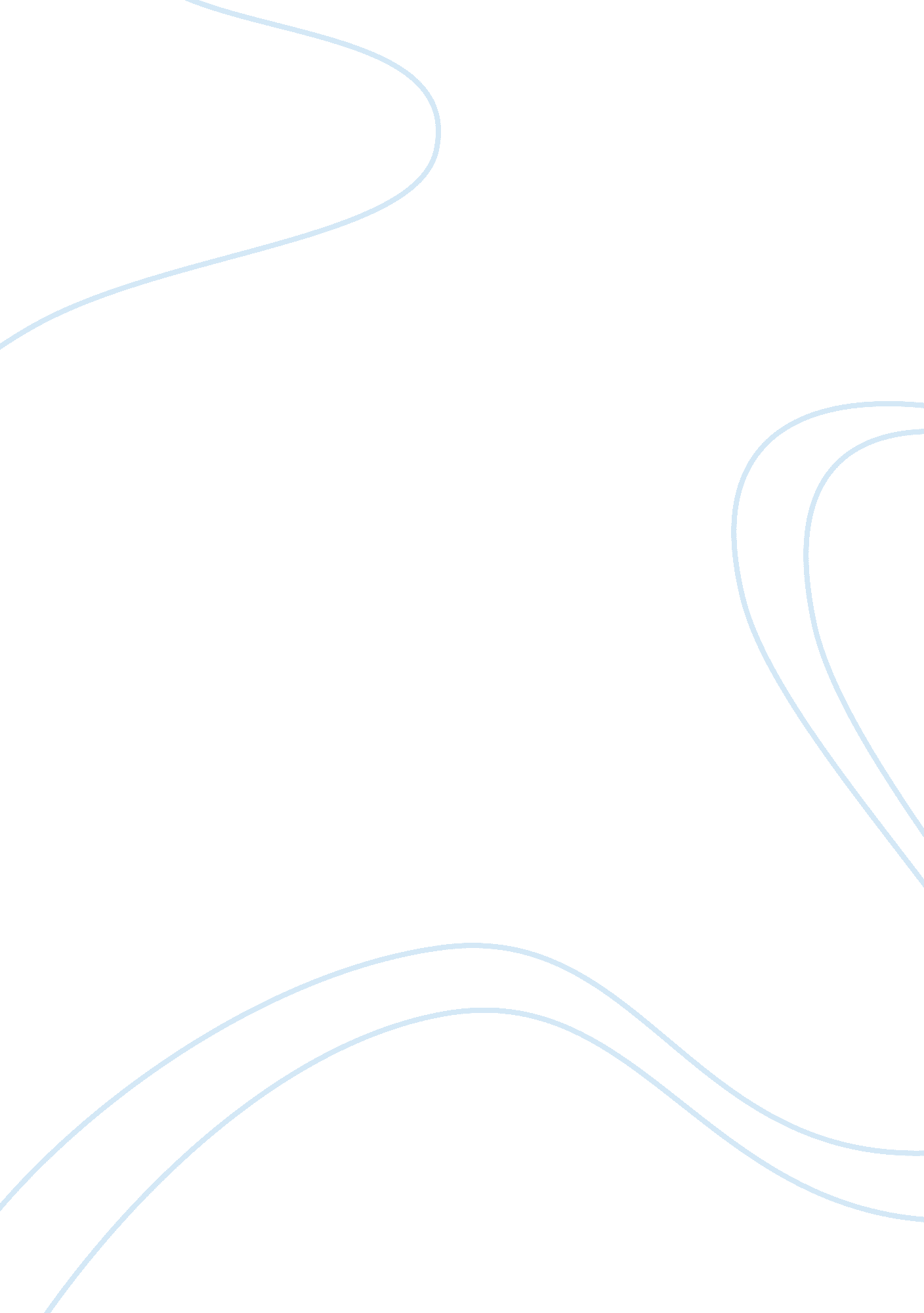 Business essays – devising a strategy essay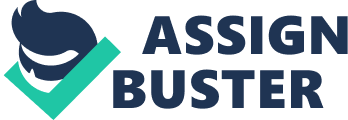 Inventing a scheme should be a merchandise of logical and external analysis, yet frequently appears to be a merchandise of the power of stakeholders. Discuss utilizing recent concern illustrations. Johnson and Scholes ( 2002 ) p10 define scheme as “ the way and range of an administration over the long term, which achieves advantage for the administration through its constellation of resources within a altering environment and to carry through stakeholder expectations.” A strategic program is hence big scale hereafter oriented activities that allow interaction with the competitory environment in order to accomplish company aims. It follows that strategic direction is the procedure whereby a scheme is formulated, evaluated, and continuously improved. Strategic planning flows from the definition of an organisation’s vision, mission and aims and subsequent environmental scanning, to understand the organisation’s strategic place with regard to the macro external environment, its industry, rivals, internal resources, competences and outlooks and influence of stakeholders. ( Stoner, Freeman and Gilbert, 1995 ) This initial procedure establishes a footing for strategic pick by agencies of a lucifer of identified strengths to chances. The interlingual rendition of strategic pick into action is so implemented across all degrees of the administration through programmes, resources, engineerings, and public presentation direction constructions. ( Johnson and Scholes, 2002 and Davis, 2005 ) This essay focuses on the strategic place of the administration in the context of its environment, its strategic capableness, and stakeholder outlooks. The intent of an environmental scan is to develop a list of diverse variables from an unsure and complex universe to offer actionable responses and in so making let a structured model for defensive or violative actions. There are a assortment of available analysis tools such as a PESTEL model from a macro-environmental degree, Porter’s Five Forces model at an industry degree, strategic groupings within an industry and single market analysis. The consequences can so be applied in a SWOT ( Strengths, Weaknesses, Opportunities, and Threats ) analysis to find strategic pick. ( Johnson and Scholes, 2002 ) PESTEL is an acronym stand foring the cardinal forces that exist or are emerging in the external environment and suggests how they will, or might impact on future scheme and resources. These comprise Political, Economic, Sociocultural, Technological, Environmental and Legal factors. ( Johnson and Scholes, 2002 ) Changes in these forces and their interaction affect the types of merchandises and services offered and impact on providers and distributers to the administration. An illustration of political and legal forces in puting the clime for concern, are the revenue enhancement harmonization processes in the European Union ( EU ) which have caused many transnational houses, including John Deere and Cargill, to relocate their caput offices to Switzerland, a non EU member to avoid revenue enhancement costs. Consequentially, the planetary competitory evaluations for the Netherlands, Germany and other place states of these houses plunged whilst the evaluation for Switzerland has surged. ( Davis, 2005 ) The usage of PESTEL in isolation and a mere listing of possible influences without an apprehension of the combined impact of a figure of these forces could take to inaction with regard to countering menaces or prosecuting chances to the hurt of the concern. The combined consequence of the factors can be understood by placing structural drivers of alteration that affect the construction of an industry sector or market. These include an increasing convergence of markets as client demands and wants become similar ( eg standardization of scheme text editions across international higher instruction establishments ) , maximizing cost advantages achieved through economic systems of graduated table by centralized production in low cost, labour efficient states such as India and China, or the differential impact of the factors dependant on industry type. ( eg Pharmaceutical gross revenues to an aging population in a first universe state ) ( Johnson and Scholes, 2002 ) This reinforces the demand to see scheme preparation as an synergistic multidisciplinary procedure necessitating originative thought. Porter suggests that industry choice and analysis is a critical constituent of strategic planning. An industry is “ a group of houses bring forthing merchandises that are close replacements for one another.” ( Johnson and Scholes, 2002, p110 ) Competitive forces within an industry can be analysed in the contexts of the beginnings of competition, the kineticss of that competition and strategic groupings. Although criticised as being excessively generic in nature, Porter’s Five Forces model is utile in turn toing cardinal interacting forces impacting a strategic concern unit with a distinguishable market for goods or services within an industry. Porter referred to these forces as the microenvironment so as to contrast it with the more general term, macro environment. They consist of those forces near to an administration that affect its ability to function its clients and do a net income. A alteration in any of the forces usually requires a company to re-assess the market place. ( Porter, 1996 ) An illustration is that of the nomadic phone web industry where the barrier to entry by new rivals is the immense entry cost associated with 3G broadband licences. The buying power of purchasers is high with a important scope of picks between webs and the power of providers increasing through confederations such as that of Casio and Hitachi in 2003. ( Davis, 2005 ) The menace of replacement merchandises is increasing as Personal Digital Assistance ( PDA ) convergence with phones and voice-over-internet engineering emerges with the possible to short-circuit the web operators. Competitive competition between houses with similar merchandises is high with a wide scope of merchandises on offer to the consumer. ( Johnson and Scholes, 2002 ) The construct of strategic grouping addresses the unfavorable judgment of Porter’s theoretical account where an industry is considered to be excessively generic to supply a footing for understanding the competitory environment by using the Five Forces model. Johnson and Scholes, 2002, p122 define strategic groups as “ organisations within an industry with similar strategic features following similar schemes or viing on similar bases.” These houses are non homogenous within the industry and follow schemes common to the group, but different to houses in other groups in the same industry. An illustration is a pharmaceutical maker with a alone medicine merchandise protected by patent functioning a common market utilizing a similar scheme. ( Davis, 2005 ) Understanding the competitory environment together with current and possible client demands and wants will find the success or failure of an administration. Porter suggests that there are two generic schemes: cost or distinction. Marketing cleavage identifies similarities and differences between single and client groups based on geographic, demographic life style and benefit cleavage. An grasp of client values in a market section and fiting demands against the organisation’s capacity to run into those demands, is a critical facet of finding strategic capableness. ( Pitt, 1997 ) The outgrowth of planetary houses suggests that traditional theoretical accounts are limited in application and that there is a demand for the development of a broader integrative international strategic concern theoretical account model. ( Ricart et al, 2004 ) Strategic capableness involves the designation and rating of an organisation’s strengths and failings in the functional countries of the concern in the context of the external environment analyses. It is typically recorded in a SWOT model. It represents an apprehension of customer’s perceptual experiences of value, the critical success factors through which that value is realised and alone competences, procedures, and engineering to accomplish competitory advantage. ( Hussey, 2002. ) The nucleus competences of the administration are the alone capablenesss that are critical success factors in accomplishing competitory advantage and therefore cardinal to the bringing of client value. They form the foundation for distinction and for increasing perceived client benefits. Competences must germinate as the demands and wants of clients change and a focal point on developing critical competences that affect market place, portion and power is cardinal. ( Hamel and Prahalad, 1994 ) A utile theoretical account to analyze an organisation’s nucleus competences that underpin its competitory advantage is Porter’s Value Chain Analysis. This attempts an apprehension of how the administration creates client value by analyzing the parts of assorted activities within the concern to that value. An organisation’s value concatenation is usually portion of a broader value system that represents a set of inter-organisational linkages and relationships to make the merchandise or service. It separates primary and support activities through which that value is generated. ( Johnson and Scholes, 2002 ) Porter argues that competitory scheme is about being different, and concentrating on those activities that deliver a alone mix of value and making them better than rivals. ( Porter, 1996 ) The structured and systematic procedure of analyzing the external and internal environment described therefore far is carried out by a advisory procedure with stakeholders and should show a sound footing for set uping the foundation for the organisation’s scheme preparation. However, the impact of stakeholders and the complex function that people play from a political and cultural position should be taken into history. ( Johnson and Scholes, 2002 ) Davis, 2005, suggests that stakeholders are persons or groups with an involvement in the success of an administration to present intended consequences and on whom the administration itself depends. Donaldson and Preston, 1995, p64, argue that this general statement is excessively broad should be qualified to “ be those individuals or groups with a legitimate involvement in process and / or substantial facets of corporate activity.” Walsh, 2005, suggests that excessively wide a definition creates a state of affairs whereby directors function in order benefit a stakeholder group or act as a uninterrupted conduit to stakeholders. Stakeholders may include employees, brotherhoods, clients, fiscal establishments, providers, stockholders etc depending on the recognized definition. The definition of stakeholder is hence of import to the administration because it impacts on the strategic program preparation. The relationship between stakeholders and the administration encompasses the field of stakeholder direction that ranges in complexness from stakeholder mapping through to stakeholder coaction and societal capital. The corporate administration construction of the administration and the regulative model within which it operates should find who the administration serves and how the intent and way of the administration is determined. This includes the direction of the capacity of a stakeholder to act upon the administration every bit good as answerability issues in the formal construction. This is typically structured through a separation of ownership and direction at chief board degree, balanced by non-executive managers and a non executive president. Internal or organizational stakeholders may film over this line through the inappropriate usage of power and political relations. Society in bend creates outlooks of the administration in footings of moralss and within a cultural context that need to be congruous with that of the administration. ( Donald and Preston, 1995 ) The organizational field attack suggests that webs of related administrations develop which portion common premises, values, and processes that may integrate common organizational positions on stakeholders. Under this scenario, relationship with stakeholders are taken for given taking to legitimised schemes shaped by outlooks being accepted without a structured strategic planning procedure happening. ( Walsh, 2005 ) A stakeholder map is a tool that stock lists and categorises a company ‘ s stakeholders, shows their inter-relationships, outlooks, and power. It illustrates the attacks that the administration can follow to accomplish its concern aims while winning support from its stakeholders. It raises the quandary of moralss in that stakeholder direction through such a scheme can be subverted to the hurt of the administration. ( Johnson and Scholes, 2002 ) The Enron fiasco is manifestation of both this quandary and the organizational field phenomenon which allowed the failure of corporate administration constructions when unethical behavior was accepted in the countries of finance and direction by organizational stakeholders. The Enron instance was one of the largest bankruptcy instances in US history. In 2001, it was the 5th largest company on the Fortune 500 with grosss of USD 100 billion, 19, 000 employees, and rated the “ most admired company” six old ages in a row by Fortune magazine. ( Culpan and Trussell, 2005 ) The basic premiss of Enron’s scheme was to make markets for goods and services traditionally transacted through complex distribution channels. It leveraged off its competitory advantage of presenting services expeditiously and stretching it’s competence through added hazard direction characteristics. The high growing stage of the administration during the 1990’s and changed concern scheme and corporate civilization of Enron was driven by top direction. In the procedure, Enron appeared advanced and profitable to the extent that the traditional bureau relationship underpinning the house as a link of contracts between the stockholders ( principals ) and the direction as agents were left unbridled, which in bend impacted negatively on the broader spectrum of stakeholders. ( Donald and Preston, 1995 and Culpan and Trussell, 2005 ) An apparently good structured, high profile corporation within the extremely regulated environment of a security exchange, audited by a major audit house was bought down by unethical behavior of its senior executive squad with possible collusion by external stakeholders. The ultimate trial of how good a scheme has been thought out is at execution degree and the controls around that execution. Unless a scheme can be executed efficaciously with appropriate cheques and balances so it will about surely fall short in accomplishing aims. This means that scheme has to be linked to the organisation’s aims, mission, operations, and mensurable results within a corporate administration model that meets the demands of the stakeholders. The development of the Kaplan and Norton’s Balanced Scorecard to integrate fiscal, client, larning and growing, and internal procedure prosodies evaluated against the vision and strategic aims of the administration provide one such strategic direction control methodological analysis across the administration. ( Kaplan and Norton, 1996 and Kaplan and Norton, 2001 ) In decision, this essay has examined the formal procedure of scheme development and given illustrations of tools from the literature to consistently measure the external and internal environments of the administration. It has sought to show that administrations are confronting dynamic and quickly germinating forces that influence its strategic way. This is particularly true with the outgrowth of globalization and intensively competitory universe markets. The eventual pick of a strategic way for an administration is a map of the values and outlooks of a wide scope of stakeholders which influence strategic determination doing through political power over the administration within a cultural and ethical context. It is the control through administration constructions, and ongoing measuring of the strategic execution procedure that will find the successful result of the scheme and attendant success of the administration. Mentions Cuplan, R. and Trussel, J. ( 2005 ) “ Applying the Agency and Stakeholder Theories to the Enron Debacle.” Business and Society Review. Volume 110, 1. Davis, F. R. ( 2005 ) Strategic Management: Concepts and Cases. New Jersey, Pearson Prentice Hall. Donaldson, T. and Preston, L. E. ( 1995 ) “ The Stakeholder Theory of the Corporation: Concepts, Evidence and Implications.” Academy of Management Review. Volume 20, 1. Hamel, G. and Prahalad, C. K. ( 1994 ) Competing for the Future. Boston, Harvard Business School Press. Hussey, D. ( Jan–Feb 2002 ) “ Company Analysis: Determining Strategic Capability.” Strategic Change. Johnson, G. and Scholes, K. ( 2002 ) Researching Corporate Strategy Sixth Edition. London, Prentice Hall. Kaplan, R. S. and Norton, D. P. ( 1996 ) The Balanced Scorecard. Boston, Harvard Business School Press. Kaplan, R. S. and Norton, D. P. ( 2001 ) “ Transforming the Balanced Scorecard from Performance Management to Strategic Management.” Accounting Horizons. Volume 15, 1. Pitt, L. ( 1997 ) Marketing for Directors: A Practical Approach. Cape Town, Juta Ltd. Porter, M. ( November – December 1996 ) “ What is Strategy? ” Harvard Business Review. Ricart, E. J. et Al. ( 2004 ) “ New Frontiers in International Strategy.” Journal of International Business Studies. Volume 35, 3. Stoner, J. Freeman, E. and Gilbert, D. ( 1995 ) Management Sixth Edition. Englewood Cliffs, New Jersey, Prentice Hall. Walsh, J. P. ( 2005 ) “ Taking Stock of Stakeholder Management.” Academy of Management Review. Volume 30, 2. 